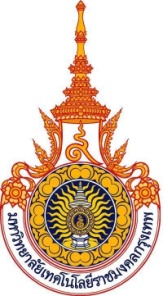 ใบสมัครเข้ารับการสรรหาเป็นคณบดีวิทยาลัยนานาชาติมหาวิทยาลัยเทคโนโลยีราชมงคลกรุงเทพ						         วันที่................. เดือน.................................. พ.ศ. ๒๕๖๕	ข้าพเจ้าชื่อ นาย/นาง/นางสาว......................................................... นามสกุล........................................................ตำแหน่ง....................................................................... สังกัด.......................................................................................................มีความประสงค์สมัครเป็นคณบดีวิทยาลัยนานาชาติ มหาวิทยาลัยเทคโนโลยีราชมงคลกรุงเทพ 	ข้าพเจ้าขอรับรองว่า ข้าพเจ้าเป็นผู้มีคุณสมบัติตามประกาศคณะกรรมการสรรหาคณบดีวิทยาลัยนานาชาติ มหาวิทยาลัยเทคโนโลยีราชมงคลกรุงเทพ เรื่อง คุณสมบัติของคณบดีวิทยาลัยนานาชาติ โดยมีคุณสมบัติตามข้อ ก. และไม่มีลักษณะต้องห้าม ตามข้อ ข. พร้อมกันนี้ ข้าพเจ้าได้แนบหลักฐาน ดังนี้	 	๑. ใบสมัคร / ใบเสนอชื่อ เข้ารับการสรรหาคณบดี (แบบ คสค. ๔.๑ / ๔.๒) จำนวน ๑ ชุด                     พร้อมสำเนาซึ่งรับรองความถูกต้องแล้วทุกหน้า จำนวน ๕ ชุด 		๒. แบบ คสค. ๕ จำนวน ๑ ชุด พร้อมสำเนาซึ่งรับรองความถูกต้องแล้วทุกหน้า จำนวน ๕  ชุด		๓. รูปถ่ายสี หน้าตรงไม่สวมหมวกและไม่สวมแว่นตาดำ แต่งกายสุภาพ ขนาด ๔ x ๖ นิ้ว จำนวน ๓ รูป โดยเขียนชื่อ-สกุล ด้านหลังรูป ซึ่งถ่ายมาแล้วไม่เกิน ๖ เดือน (ไม่รับรูปแสกน หรือปริ้นสีจากคอมพิวเตอร์)		๔. เอกสารหลักฐานคุณวุฒิการศึกษา และเอกสารหลักฐานประวัติการทำงาน จำนวน ๑ ชุด                     พร้อมสำเนาซึ่งรับรองความถูกต้องแล้วทุกหน้า จำนวน ๕ ชุด 		๕. เอกสารรวบรวมผลงาน วิสัยทัศน์ นโยบาย แผนบริหารจัดการ และแผนพัฒนาวิทยาลัยนานาชาติ    ของผู้สมัคร จำนวน ๑ ชุด พร้อมสำเนาซึ่งรับรองความถูกต้องแล้วทุกหน้า จำนวน ๕  ชุด โดยนำส่งพร้อมใบสมัครและใส่ซองปิดผนึก 	ข้าพเจ้าได้รับทราบเงื่อนไขและเข้าใจในข้อบังคับการสมัครเข้ารับการสรรหา เพื่อดำรงตำแหน่งคณบดีวิทยาลัยนานาชาติ มหาวิทยาลัยเทคโนโลยีราชมงคลกรุงเทพ ตลอดจนได้ส่งเอกสารการสมัคร ตามที่คณะกรรมการสรรหากำหนดไว้อย่างถูกต้องและครบถ้วน	ลงชื่อ............................................................................							(.......................................................................)	                  	 ผู้สมัครหมายเหตุ ให้ผู้สมัครเข้ารับการสรรหายื่นใบสมัครพร้อมเอกสารที่เกี่ยวข้องตามแบบฟอร์มที่คณะกรรมการสรรหากำหนด            ด้วยตนเอง ระหว่างวันที่ ๒๘ กุมภาพันธ์ ๒๕๖๕ ถึงวันที่ ๔ มีนาคม ๒๕๖๕ เวลา ๐๙.๐๐ – ๑๒.๐๐ น. และ เวลา ๑๓.๐๐ – ๑๖.๐๐ น.  ณ ห้องประชุมกองบริหารงานบุคคล อาคาร ๓๖ ชั้น ๔  มหาวิทยาลัยเทคโนโลยีราชมงคลกรุงเทพ (เว้นวันหยุดราชการ)